                                           Консультация для родителей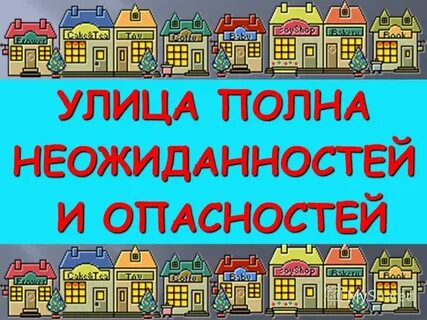 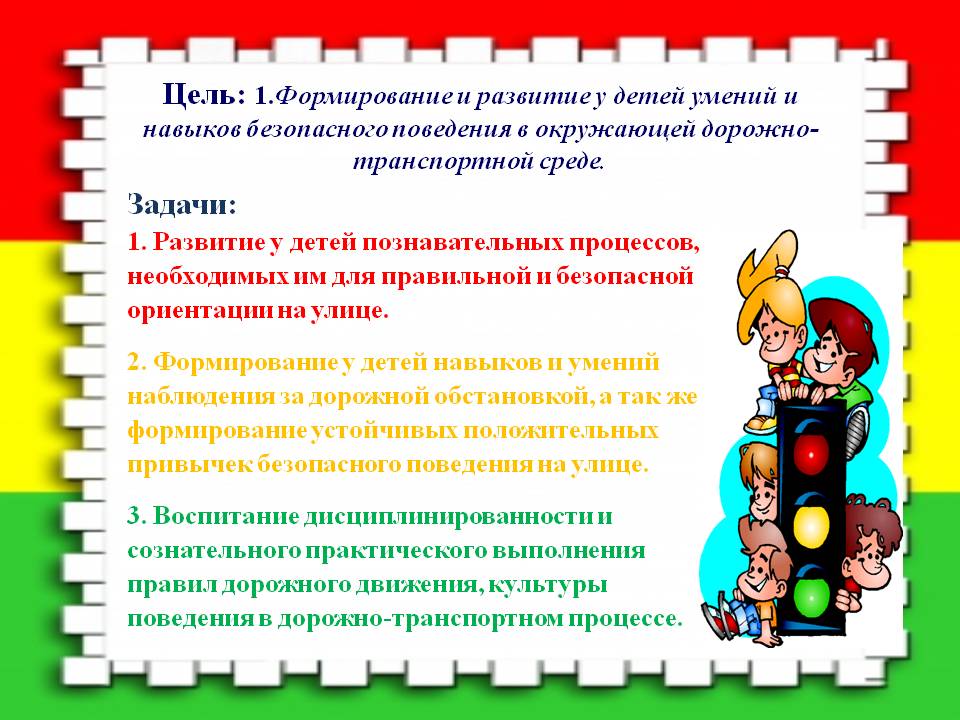 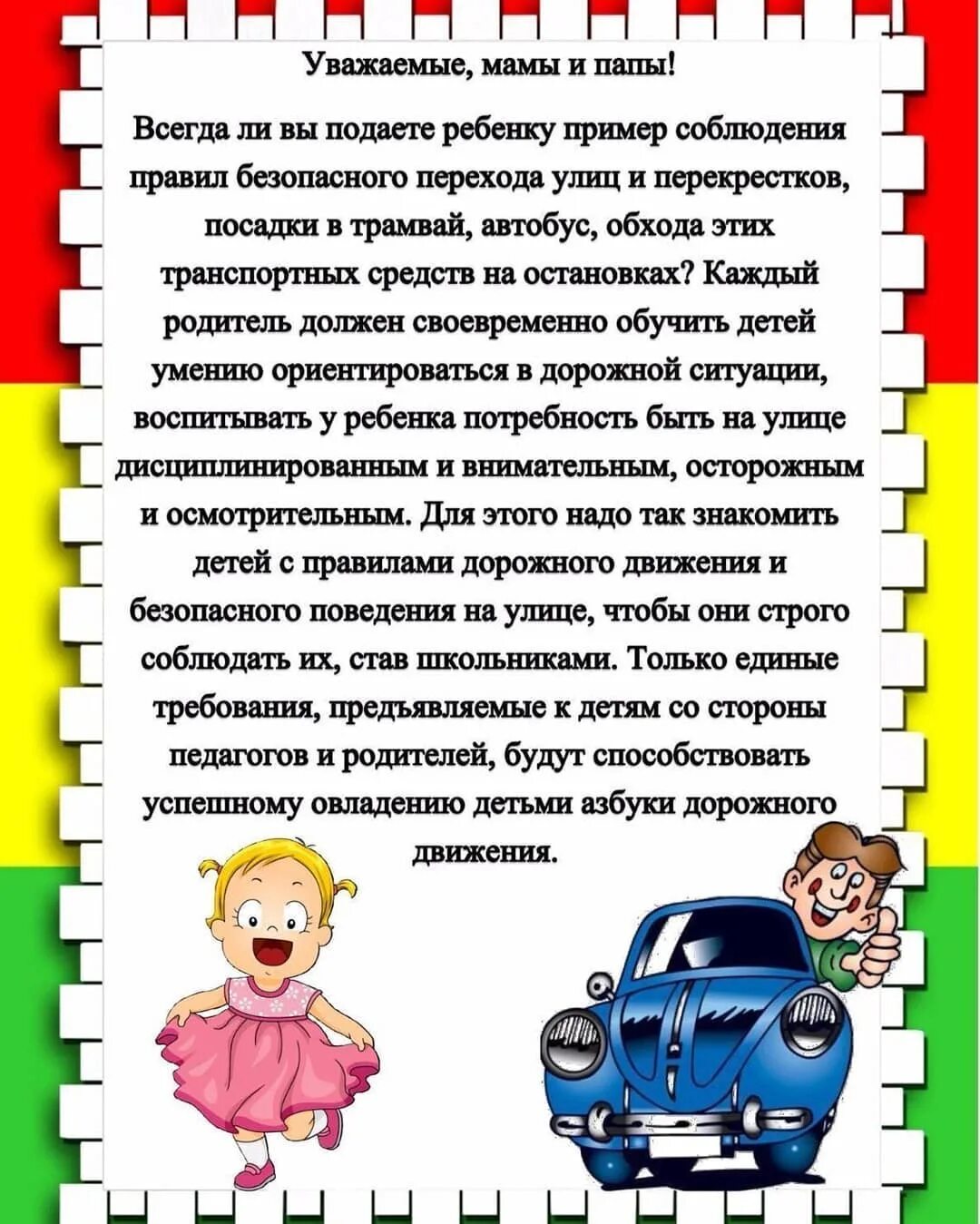 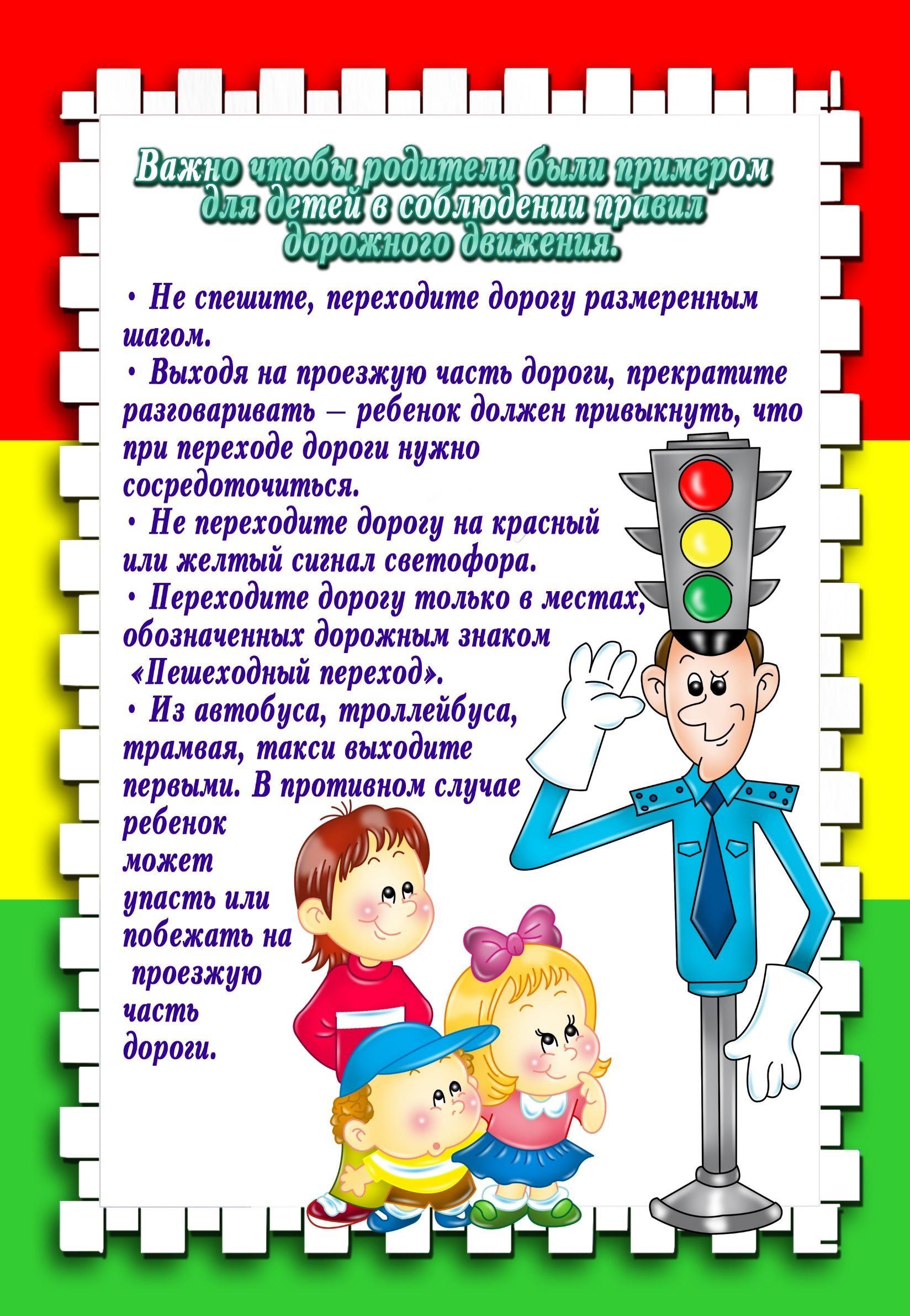 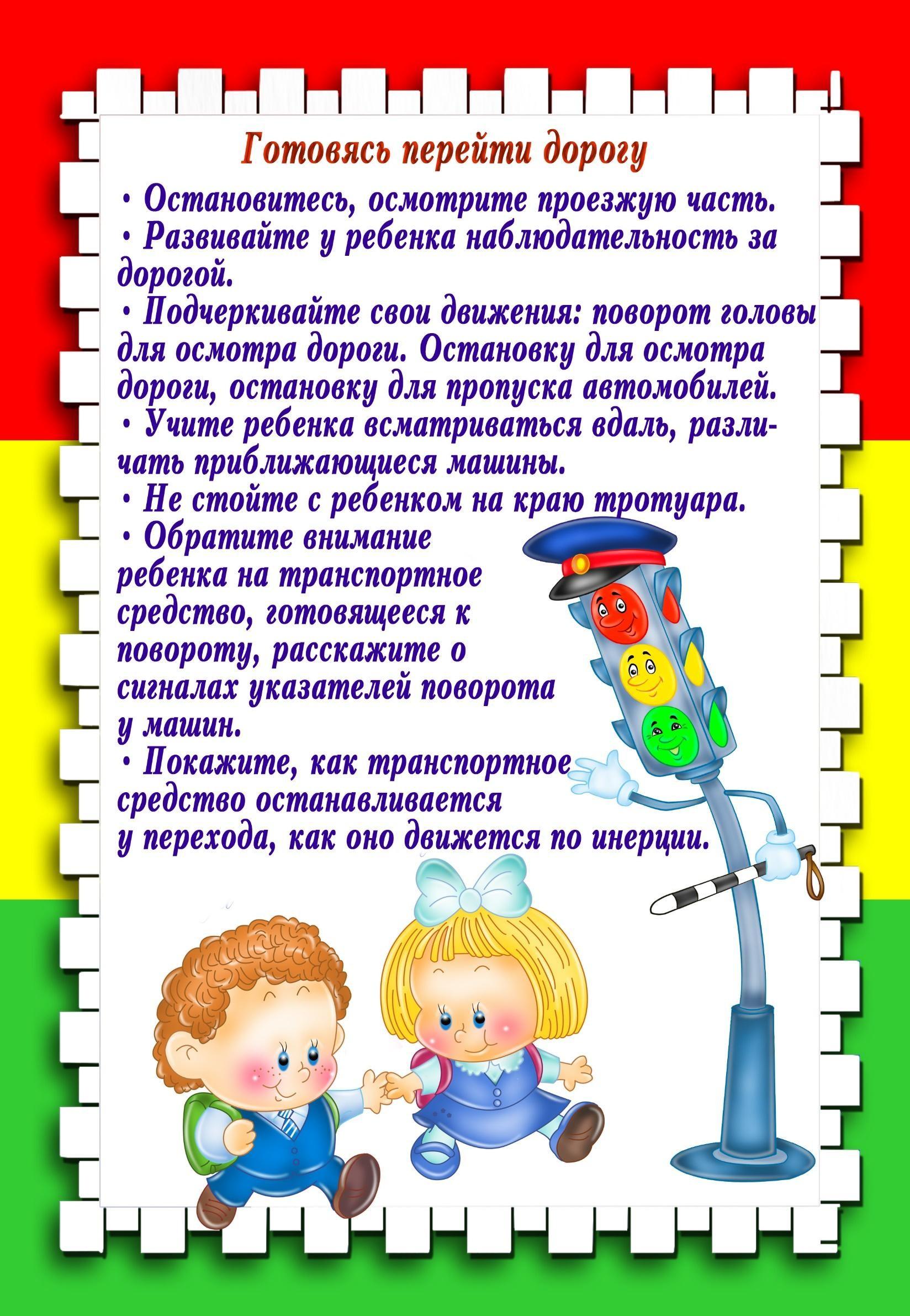 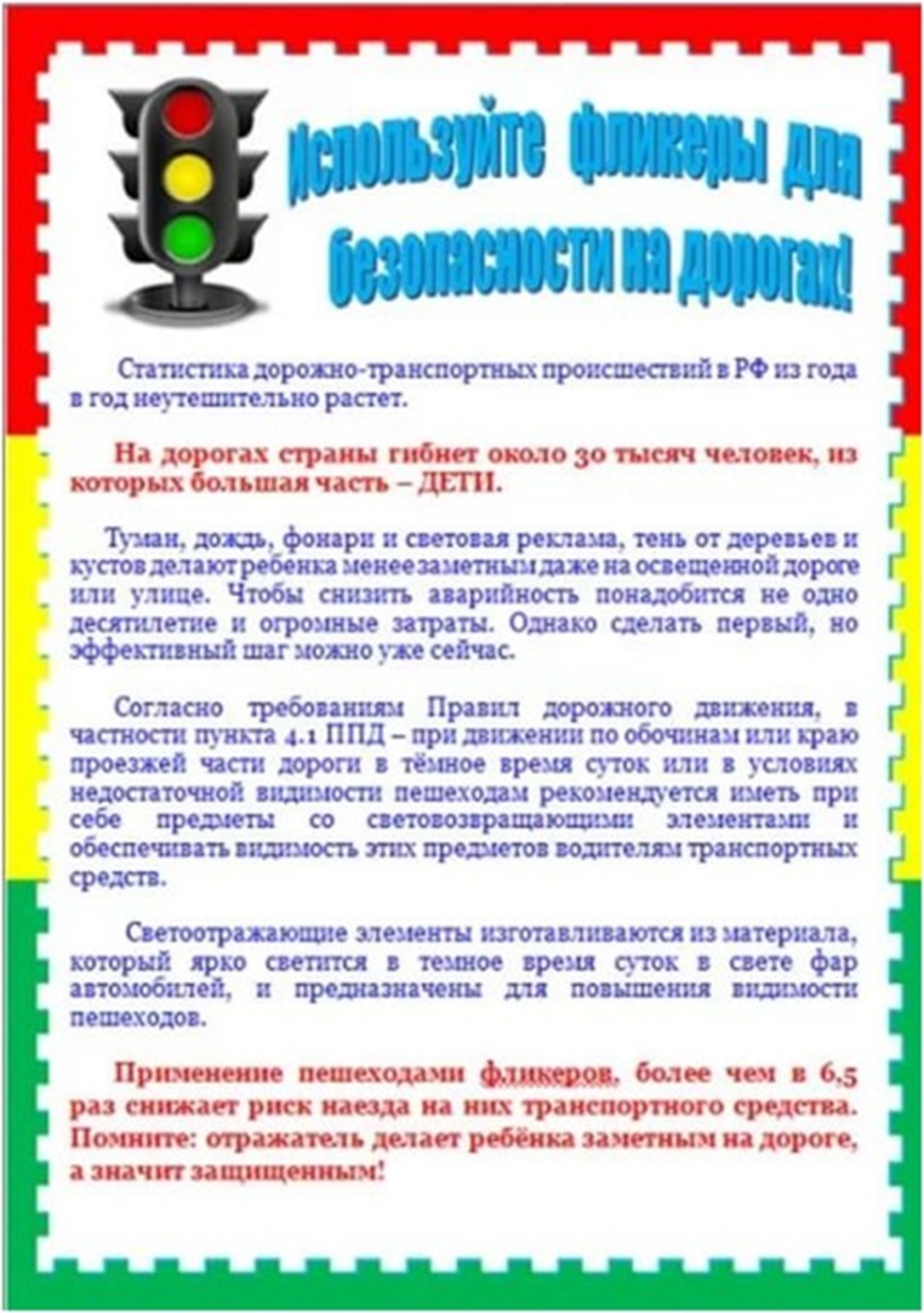 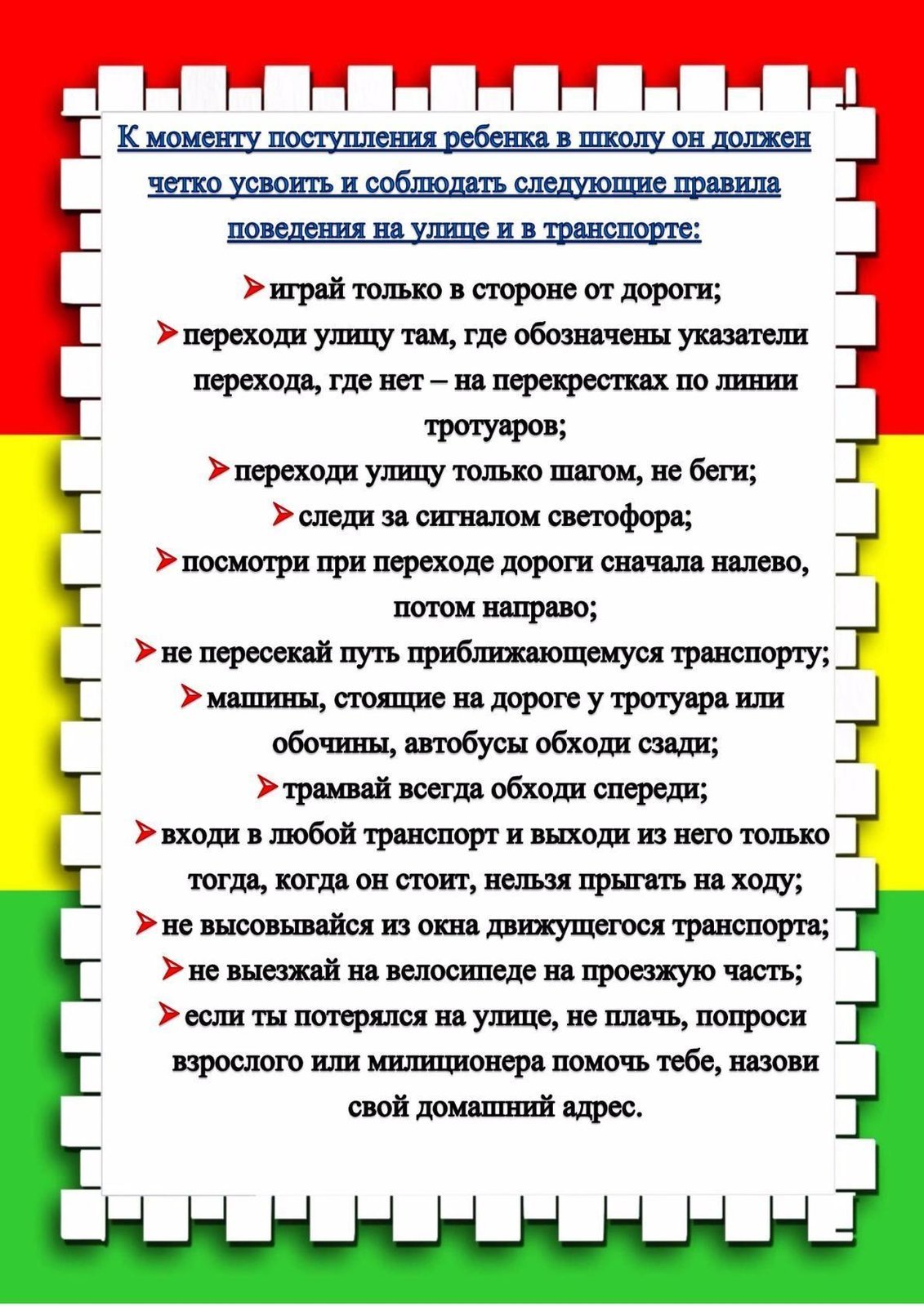 